План- конспект урокаДата: 12 декабря 2017 г.Класс: 3Учитель: Феоктистова С.А.Предмет :Английский язык.Тема урока - «Игрушки для маленькой Бетси»Тип урока: изучение и первичное закрепление новых знаний.Технологии, используемые на уроке :1) игровые технологии 2) технология сотрудничества3) коммуникативные технологииЦель  урока: Введение новой лексики по теме.Формирование лексических и грамматических речевых навыков. Формирование коммуникативных умений говорения, чтения, письма.Ресурсы: учебник, презентация, аудиозаписьПланируемые результатыЛичностные результаты:- учебно-познавательный интерес к новому материалу и способам решения новой учебной задачи; - формирование таких личностных качеств как любознательность, трудолюбие, способность к организации своей деятельности и к преодолению трудностей, целеустремленность и настойчивость в достижении цели, умение слушать и слышать собеседника, обосновывать свою позицию, высказывать свое мнение. Метапредметные результаты изучения курса:Регулятивные универсальные учебные действия- принимать и сохранять учебную задачу и активно включаться в деятельность, направленную на её решение в сотрудничестве с учителем и одноклассниками; - адекватно оценивать свои достижения, осознавать возникающие трудности и искать способы их преодоления. Познавательные универсальные учебные действия- выделять и формулировать учебную цель;- читать и слушать, извлекая нужную информацию, а также самостоятельно находить ее в материала учебника;Коммуникативные универсальные учебные действия- вступать в учебный диалог с учителем одноклассниками, осуществлять совместную деятельность в парах  с учетом учебно-познавательных задач;Предметные: - узнать название игрушек, различать на слух и адекватно произносить вводимые лексические единицы; систематизировать слова по тематическому принципу;- пользуясь предоставленной в изобразительной форме информацией, самостоятельно сформулировать правило образования и употребления притяжательного падежа имен существительных.- уметь употреблять притяжательный падеж и названия игрушек в  жизненной ситуации.Самоанализ урокаКласс  3Предмет  Английский языкУчитель: Феоктистова С.А., учитель английского языка Авторы учебника «Английский в фокусе»: Ваулина Ю.Е., Дули Д., Подоляко О.Е., Эванс В.Тема урока: «Игрушки для маленькой Бетси»». 1.Основные цели урока: 1) Образовательная: научить элементарным фразам по теме «Toys for little Betsy»;2) Развивающая: развивать навыки аудирования, чтения, говорения и письма.3) Воспитательная: развитие таких качеств, как взаимопомощь, ответственность и дисциплинированность, бережное отношение к игрушкам.Формы работы обучающихся: групповая,  в парах, индивидуальная работа.2.Организация урока: Тип данного урока -  обобщение,  изучение и первичное закрепление новых знаний. Состоит из следующих этапов: 1.Орг.момент., 2.Целеполагание.  3. Актуализация опорных знаний. 4.Открытие новых знаний. 5.Первичное закрепление. 6. Физминутка. 7. Включение новых знаний в систему знаний. 8. Проверка усвоения.  9.Закрепление.  10. Домашнее задание. 11. РефлексияЭтапы логически  последовательны и дозировка во времени соответствуют содержанию урока. Для мотивации  изучения данной темы я подготовила презентацию.3.Урок соответствует требованиям ФГОС: Он ориентирован на новые образовательные стандарты. Нацелен на формирование следующих УУД: Личностные:   - формировать положительное отношение к интересам других учащихся, развить командный дух и абстрактное мышление. Регулятивные: - умение учиться и способность к организации своей деятельности (контролю, оценке); - умение оценивать правильность выполнения учебной задачи; - умение взаимодействовать со сверстниками в учебной деятельности; - уметь работать индивидуально, парно и в группе. Познавательные: (обшеучебные) - развитие познавательных интересов и любознательности; - умение задавать вопросы, участвовать в учебном сотрудничестве; -умение адекватно, осознанно и произвольно строить речевое высказывание в устной речи; ( логические) - умение логически рассуждать; выбирать, сопоставлять и обосновывать свои ответы. Коммуникативные: - умение находить общее решение практической задачи; - умение организовывать учебное сотрудничество и совместную деятельность с учителем и сверстниками;- способность брать на себя инициативу в организации совместного действия, а также осуществлять взаимную помощь по ходу выполнения задания. Использовала такие  современные технологий, как  исследовательская, ИКТ, здоровьесберегающая, дифференцированный подход, коммуникативная и личностно-ориентированная технологии.4.Содержание урока: Я думаю, что материал  урока освещен научно правильно, он соответствует возрастным особенностям 3 класса. Содержание урока соответствует требованиям программы. Теория урока связана  с практикой, жизненный опыт учеников использовала с целью развития  их познавательной активности и самостоятельности. Изучаемый материал связан с ранее пройденным материалом (лексика и т.д.). 5.Методика проведения урока: На этапе целеполагания,  актуализаций знаний провела словарную работу, фонетическую разминку которую связала с говорением. На уроке дети работали в группах, в парах, самостоятельно и фронтально. Они употребили в речи новые лексические единицы по теме. Для контроля эффективности учебно-познавательной деятельности провела устную, письменную проверку и самоконтроль  результативности овладения знаниями, умениями и навыками.  Я не дала готовую  информацию,  а ученики сами, опираясь на ранее полученные знания, ставили проблему и сами же её решили. Мною были использованы такие методы познания, как наблюдение, поиск информации, чтение и т. д. И, используя полученные  знания,  учащиеся сумели решать заданную проблему. Ученики поняли речь учителя и друг- друга. Таким образом, осуществилась обратная связь: ученик-учитель. Урок проведен  на английском языке. Сочетались фронтальная, групповая и индивидуальная формы работы. Целесообразно и уместно  использованы ресурсы, как учебник, звуковое приложение (СД), карточки с заданиями, мультимедийная презентация материала в Power Point в соответствии с темой, каждым этапом урока. 6. Психологические основы урока: При подготовке к уроку я учитывала  уровень актуального развития учащихся и зоны их ближайшего развития. Обратила внимание на развитие восприятия, внимания, воображения, мышления, речи. Старалась соблюдать ритмичность урока: чередовала  материалы разной степени трудности, применила все виды речевой  деятельности: аудирование, чтение, говорение и письмо. В середине урока проведена психологическая пауза ( физкультминутка по теме в игровой форме).  В классе был психологический комфорт.  Домашнее задание предложено в  оптимальном объёме, учтён дифференциальный подход, представлено  право выбора.7. Итог: Я думаю, что мой урок в 3 классе был хорошо организован  в оборудованном кабинете, имел хорошее начало и окончание. Четко были сформулированы тема, цель. Организованы проблемные и поисковые ситуации, активизирующие деятельность учащихся. Применена здоровьесберегающая технология. Учащиеся были в центре внимания учителя. Мною учтены уровень и возможности класса (средний профиль класса, их стремление к знаниям, настроение). Соблюдена практическая направленность материала. Цели едины, упражнения последовательны и логичны.По моему мнению, мой урок английского языка в 3 классе прошел успешно. Спасибо за внимание!Этап урокаЗадачи этапаСодержание деятельности УУДДеятельность с использованием ИКТ1.Орг.момент.Подготовить учащихся к работеПриветствие. - Good afternoon, dear children! -Good afternoon, teacher! Коммуникативные УУД- вступать в учебный диалог с учителем, одноклассниками.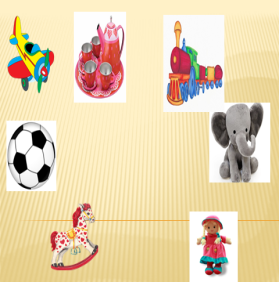 2.Целеполаганиевыявление целей и задач учителя и ученика, их предъявления друг другу, согласованиеи достижение-Let’s do a crossword! Давайте решим кроссворд. ( Слайд «TOYS»)- Read the word! How do you translate it? Чему мы сегодня научимся на уроке?-Научимся называть игрушки.-Еще научимся рассказывать о том, кому  принадлежат игрушки. Чтобы вы были успешными на уроке, у вас все получилось,  как вы должны работать на уроке?-Стараться, хорошо работать и т.п.Коммуникативные УУД – осуществлять совместную работу в группах с учетом конкретных учебно- познавательных задач.Познавательные УУД- использовать информацию, представленную в изобразительной форме для решения учебной задачи.Регулятивные УУД – планировать самостоятельно или  в сотрудничестве с учителем необходимые действия; контролировать процесс и результаты деятельности.Личностные УУД – желание приобретать новые знания. Умения, осваивать новые виды деятельности.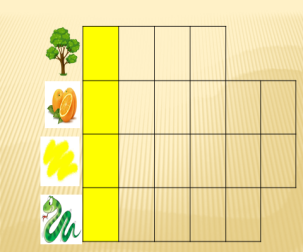 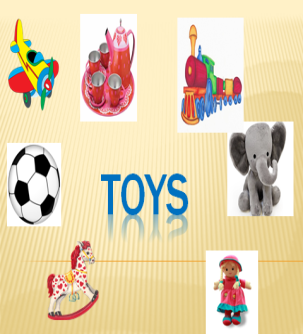 3. Актуализация опорных знаний.Подготовить речевой аппарат к английской речиФонетическая разминка.(на доске)-Для того, чтобы правильно называть игрушки по-английски, давайте разомнем наши язычки!   [i:] – ice cream, tea set, jeans[k] – chick, socks, rocking horse[f] – dolphin,  photo, elephant  -Repeat after me! Work in pairs! Повторите за мной! Прочитайте эти слова друг другу!( парная работа)-Какие слова можно назвать  игрушками?-tea set, rocking horse, elephant.Познавательные УУД – читать, извлекая нужную информацию, понимать информацию, представленную в изобразительной форме; осуществлять для решения учебных задач операцию классификации.Коммуникативные УУД – осуществлять совместную работу в парах с учетом конкретных учебно-познавательных задач. 4.Открытие новых знаний.1.Введение и отработка новой лексики.2.Формирование граммати-ческих навы-ков. Ознакомление учащихся с употребле-нием неопре-деленных местоимений some, any в утвердительном, отрицательном и вопросительном предложениях.Знакомство с новыми словами. (упр.1,с.58) Диск - Listen and repeat, then open your books at page 58 and work in pairs. Послушайте и повторите, затем откройте учебники на стр.58 и прочитайте эти слова друг другу в парах. Личностные УУД – положительное отношение к познавательной деятельности, желание приобретать новые знания, умения.Коммуникативные УУД – осуществлять совместную работу в парах с учетом конкретных учебно-познавательных задач. Регулятивные УУД – контролировать процесс и результаты деятельности, вносить необходимые коррективы.Познавательные УУД – осознавать познавательную задачу, читать и слушать, извлекая нужную информацию. 5.Первичное закрепление.Употребление изученной лексики в ситуации реального общенияLet’s do some exercises! 1. Match the word and the picture. Соотнеси слово и картинку. (презентация) 2. Каких букв не хватает? (На доске несколько слов и внизу набор букв. Дети вставляют пропущенные буквы, переместив буквы из нижнего  ряда).tr_in (a)b_ll (a)t_a se_ (e) (t)d_ll (o)ele_ha_t (p) (n)m_si_al b_x (u) (c) (o)Личностные УУД – желание совершенствовать приобретенные знания; осознавать свои трудности и стремиться к их преодолению; способность к самооценке.Регулятивные УУД – контролировать процесс и результаты деятельности, вносить необходимые коррективы; адекватно оценивать свои достижения, осознавать возникающие трудности.Слайд 4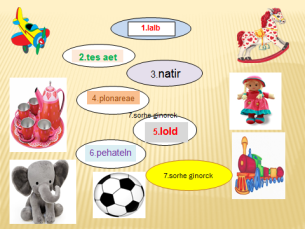 6. Физминутка.Cнятие утомленияLet’s have a rest! Песня – видео “If you happy and you know it”.Личностные УУД –бережное отношение к своему здоровью.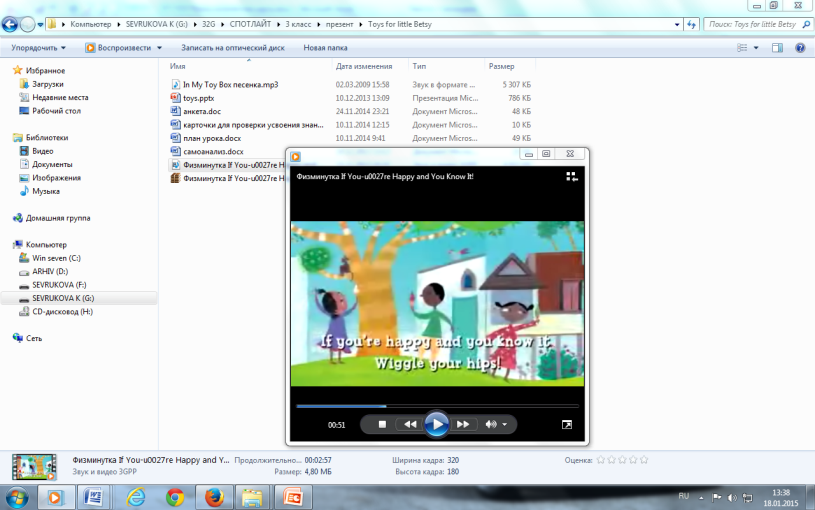 7. Включение новых знаний в систему знаний.Тренировка употребленияв речи структуры с ‘s1. Введение образования притяжательного падежа существительных. (На доске 2 картинки: мальчик и мяч) - Look at the board. Read. Translate. (every sentence).  - This is Larry. This is a ball. Это Ларри.  Это мяч. - Now read the sentence. - This is Larry’s ball. - Как мы переведем это предложение? Р: - Это мяч Ларри. - Давайте сформулируем правило как нужно по-английски правильно указать на то, что одна вещь принадлежит кому-то?(При помощи прибавления апострофа ‘s  к слову (имени))- На какой вопрос отвечает слово, к которому прибавляется апостроф ‘s? (Отвечает на вопросы чей? кого?-Как нужно переводить?- Сначала перевести слово, отвечающее на вопрос «что?», а потом слово, отвечающее на вопрос «чей?».Молодцы! Вы сами определили правило образования притяжательного падежа существительных.2. Выполнение игрового упражнения. Составление мини-диалога с опорой на образец упр.2,с.58. (работа с игрушками)-Let’ play with the toys! А теперь давайте поиграем в англичан  и попробуем спросить чья это игрушка и ответить на этот вопрос по-английски.…(name), choose any you like! And …(name) and … act the dialogue! Work in pairs!P1: - Whose is this doll?P2: - It’s Lena’s.Личностные УУД – осознавать трудности и стремиться к их преодолению.Регулятивные УУД – контролировать процесс и результаты деятельности; осознавать возникающие трудности, искать пути их преодоления.Познавательные УУД – читать и слушать, извлекая необходимую информацию; устанавливать причинно-следственные связи, делать обобщения, выводы.Коммуникативные УУД – вступать в учебный диалог с учителем, участвовать в общей беседе; задавать вопросы, слушать и отвечать на вопросы других; осуществлять совместную деятельность в парах с учетом конкретных учебно-познавательных задач.8. Проверка усвоения.  Закрепить полученные знания. Разноуровневые задания:  Повышенный уровень – восстановите предложения.Larry’s/ It’s /train.It’s/ elephant/ Lulu’s.Whose/ tea set/ this/ is? mum’s/ It’s.is/ Whose/ this/ horse/ rocking? dad’s/ It’s.Базовый уровень – поставьте ‘s там, где это необходимо.It Larry train.It Lulu elephant.Whose is this tea set? It mum.Whose is this rocking horse? It dad.Низкий уровень – выберите правильный вариант.It’s Larry/ Larry’s train.It’s/ It Lulu’s elephant.Whose/ Who is this tea set? It’s mum/ mum’s.What/ Whose is this rocking horse? It’s dad’s/ dad.Один общий вариант потом появляется на слайде:It’s Larry’s  train.It’s Lulu’s elephant.Whose is this tea set? It’s mum’s.Whose is this rocking horse? It’s dad’s. -Поднимите руку, кто все сделал без ошибок? У кого одна ошибка? У кого две? Что нужно сделать (поработать). Молодцы!Личностные УУД – осознавать свои трудности и стремиться к их преодолению, способность к самооценке своих действий.Регулятивные УУД – принимать и сохранять учебную задачу; действовать по плану; контролировать процесс и результаты деятельности, вносить необходимые коррективы; адекватно оценивать свои достижения, осознавать возникающие трудности, искать их причины и пути преодоления.Познавательные УУД – осознавать познавательную задачу; выполнять учебно-познавательные действия в материализованной и умственной форме; осуществлять для решения учебных задач операции анализа, синтеза.Слайд 5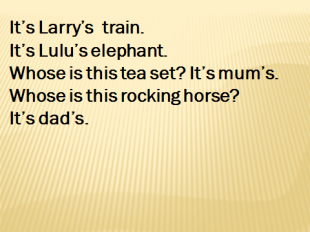 9. Закрепление.1.Закрепить в речи учащихся новый грамматический материал.2.Создание условий для совершенство-вания в речи учащихся нового грамматического материала. Let’s watch the cartoon now!Ex.3, p.59. Какие игрушки встречаются в этом мультике? Ex.4 Read the question and answer it!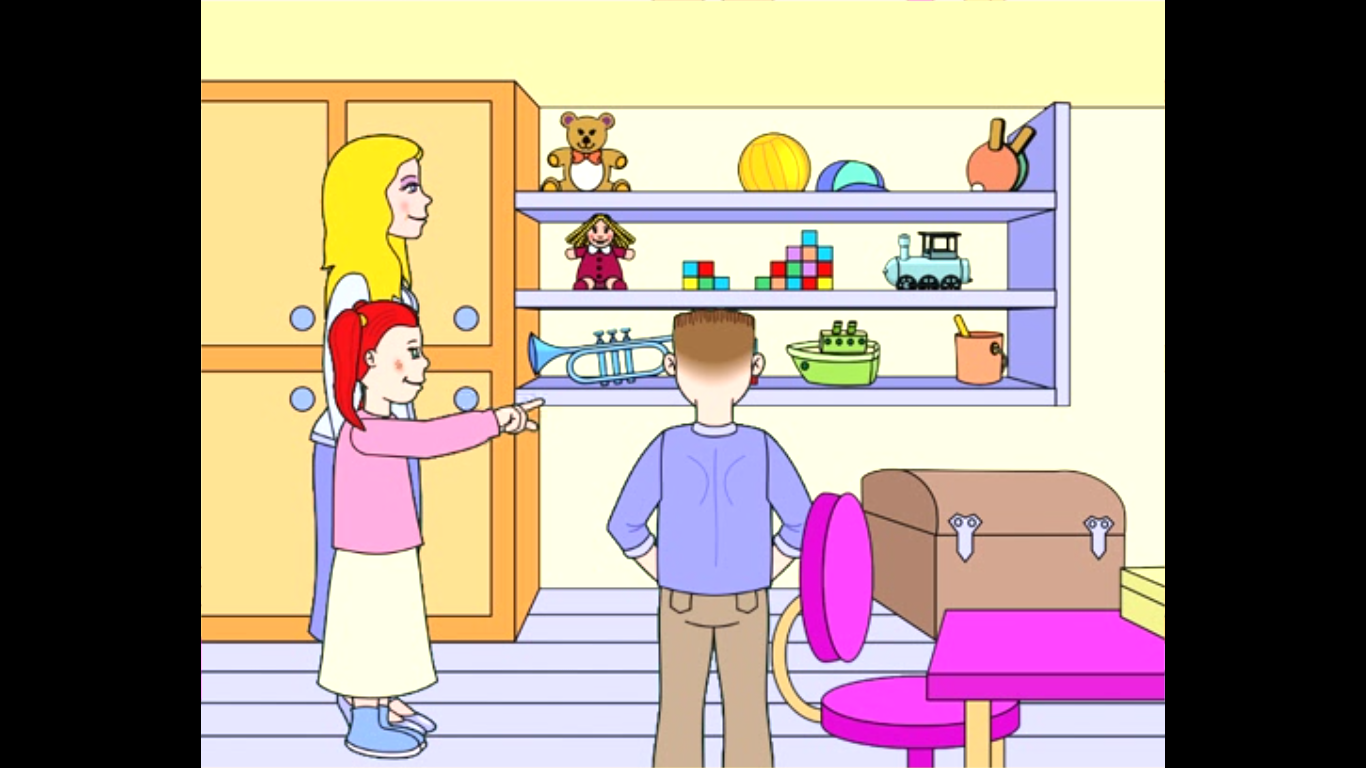 10. Домашнее задание. 1.Инструктаж по его выполнению.Разноуровневые задания:-Open your workbooks at page 32, ex.1,2  .Но 2 задание сложнее, за него можно получить «5», а 1 – чуть легче, оно оценивается ниже.Write down your homework.Личностные -  желание совершенствовать полученные знания.Слайд 6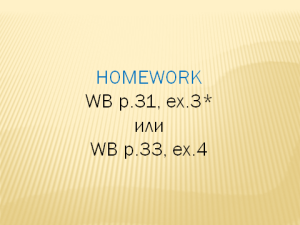 11. Рефлексия. Что мы узнали сегодня на уроке? Чему научились?Как вы сегодня работали?Оцените свою работу на уроке! Если у вас все получилось отлично, выберите  , если хорошо -, если нужно еще поработать.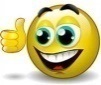 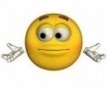 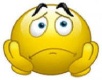 Личностные УУД – способность к самооценке своих действий.Регулятивные УУД – контролировать результаты своей деятельности; адекватно оценивать свои достижения.Слайд 7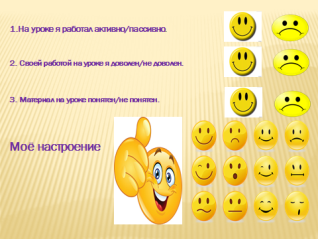 12. Завершение урока. - Для того, чтобы наше настроение оставалось таким же хорошим, давайте споем песенку, где есть те слова, которые мы изучали! Песенка “In my toy box!” Личностные УУД – положительное отношение к учению.